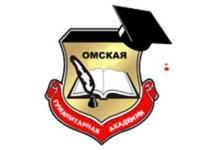 МЕТОДИЧЕСКИЕ УКАЗАНИЯ ОБРАЗОВАТЕЛЬНОЙ ПРОГРАММЫ В ФОРМЕ ПРАКТИЧЕСКОЙ ПОДГОТОВКИ ПРИ РЕАЛИЗАЦИИ УЧЕБНОЙ ПРАКТИКИУЧЕБНАЯ ПРАКТИКА(фольклорная практика)Направление подготовки: 45.03.01 ФилологияНаправленность (профиль) программы  «Филология»
Омск, 2021Составитель:Доцент кафедры «Филологии, журналистики и массовых коммуникаций»к.ф.н., доцент                                                          / О.В. Попова /      Рекомендованы решением кафедры «Филологии, журналистики и массовых коммуникаций»протокол  № 1 от  «30» августа 2021 г	Зав. кафедрой,  к.ф.н., доцент                                /О.В. Попова/ Методические указания предназначены для обучающихся Омской гуманитарной академии, направления подготовки 45.03.01 Филология  направленность (профиль) «Филология»СОДЕРЖАНИЕ1. Общие положения2. Цели и задачи практической подготовки в форме учебной практики (фольклорная практика)3. Формы и способы проведения практической подготовки в форме учебной практики (фольклорная практика)4. Организация практической подготовки в форме учебной практики (фольклорной практика)5. Содержание практической подготовки в форме учебной практики (фольклорной практики)6. Структура отчета практической подготовки в форме учебной практики (фольклорной практики)7. Требования к оформлению отчета практической подготовки в форме  учебной практики (фольклорной практики)Приложения1. Общие положенияПрактическая подготовка обучающихся в форме учебной практики (фольклорная практика) наряду с учебными предметами, курсами, дисциплинами (модулями), является компонентом образовательной программы, предусмотренным учебным планом (пункт 22 статьи 2 Федерального закона N 273-ФЗ) является обязательным разделом ОПОП ВО по направлению подготовки 45.03.01 Филология направленность (профиль) программы «Филология», проводится в соответствии с ФГОС ВО, графиком учебного процесса, учебным планом. Учебная практика (Б2.О.01(У)) относится к Блоку 2 «Практики» учебного плана. Раздел образовательной программы «Практика» представляет собой практическую подготовку обучающихся. Практическая подготовка – это форма организации образовательной деятельности при освоении образовательной программы в условиях выполнения обучающимися определенных видов работ, связанных с будущей профессиональной деятельностью и направленных на формирование, закрепление, развитие практических навыков и компетенций по профилю «Филология». Методические указания составлены в соответствии с:Федеральный закон N 273-ФЗ - Федеральный закон от 29 декабря 2012 года N 273-ФЗ «Об образовании в Российской Федерации»; Федеральный закон N 403-ФЗ - Федеральный закон от 2 декабря 2019 г. N 403-ФЗ «О внесении изменений в Федеральный закон "Об образовании в Российской Федерации" и отдельные законодательные акты Российской Федерации»; Положение, приказ N 885/390 соответственно - Положение о практической подготовке обучающихся, утвержденное приказом Министерства науки и высшего образования Российской Федерации и Министерства просвещения Российской Федерации от 5 августа 2020 г. N 885/390 (зарегистрирован Министерством юстиции Российской Федерации 11 сентября 2020 г., регистрационный N 59778).Положение о практической подготовке обучающихся осваивающих основные образовательные программы высшего образования – программы бакалавриата, программы магистратуры в Частном учреждении образовательная организация высшего образования «Омская гуманитарная академия»  2. Цели и задачи практической подготовки в форме учебной практики (фольклорная практика)Согласно Учебному плану направления подготовки 45.03.01 Филология направленность (профиль) программы «Филология»  реализация компонентов образовательной программы в форме практической подготовки при реализации учебной практики может осуществляться непрерывно либо путем чередования с реализацией иных компонентов образовательной программы в соответствии с календарным учебным графиком и учебным планом.Целями практической подготовки в форме учебной (фольклорной) практики является приобретение умений и навыков на основе знаний, полученных в процессе теоретического обучения; ознакомление студентов-филологов с живой диалектной и диалектно-окрашенной речью местного населения, в том числе с речью сельских школьников; практическое изучение и описание фонетических, морфологических и лексических особенностей региональных говоров; обучение применению полученных в ходе изучения дисциплин общепрофессионального и профессионального циклов теоретических знаний на практике; овладение методиками собирания, систематизации, архивной обработки фольклорного и диалектологического материала; приобретение практических навыков самостоятельной работы в области лингвистического анализа по направлению 45.03.01 Филология .Задачами практической подготовки в форме учебной практики являются:ознакомить студентов со структурой, функциями, содержанием деятельности предприятия / учреждения / организации, в которой студент проходит практику;познакомить студентов с диалектной речью в естественных условиях её реализации (в общении диалектоносителей друг с другом в бытовых условиях, в общении информантов с носителями литературного языка); создать условия для расширения опыта аудиального наблюдения разных форм национального русского языка; освоить современные методики полевой работы и технологии сбора и фиксации (транскрипции) диалектного и фольклорного материала; освоить сбор и обработку (в том числе организация, переработка, хранение, трансформация и обобщение) языковых и литературных фактов с использованием традиционных методов и современных информационных технологий.3. Формы и способы проведения практической подготовки в форме учебной практики (фольклорная практика)Программу в форме практической подготовки при реализации учебной практики (фольклорной практики) обучающиеся проходят в организации, осуществляющей деятельность по профилю образовательной программы «Филология», в том числе в структурном подразделении профильной организации, предназначенном для проведения практической подготовки, на основании договора о практической подготовке, заключенным в порядке предусмотренном приказом Министерства науки и высшего образования Российской Федерации и Министерства просвещения Российской Федерации от 5 августа 2020 г. N 885/390 со дня вступления его в силу (22 сентября 2020 г.), между Академией и профильной организацией. Срок договора может совпадать со сроком реализации образовательной программы (например, 4 года, если в течение всего периода (постоянно, периодически) осуществляется практическая подготовка в соответствующей организации) или составлять срок реализации ее отдельных компонентов (например, 1 месяц на прохождение практики). Обучающиеся, совмещающие обучение с трудовой деятельностью, вправе проходить практическую подготовку в форме учебной практики по месту трудовой деятельности, на основании договора, заключаемого между Академией и профильной организацией в случаях, если профессиональная деятельность, осуществляемая ими, соответствует требованиям к содержанию практической подготовки. Направление на практическую подготовку обучающихся вне места их жительства возможно только с их согласия.Базами учебной практики для программы в форме практической подготовки при реализации учебной практики направления подготовки 45.03.01 Филология направленность (профиль) программы «Филология» могут выступать юридические лица: школы, библиотеки, архивы, культурно-этнографические центры, сельские дома культуры. В соответствии со статьей 11 Налогового кодекса Российской Федерации организации – это юридические лица, образованные в соответствии с законодательством Российской Федерации. Законодательство Российской Федерации об образовании устанавливает проведение практической подготовки только в организации, в связи с чем практическую подготовку невозможно проводить у индивидуальных предпринимателей.А именно:юридические лица, где для управления риском в организации создано специальное подразделение — отдел (или отделение) управления риском, возглавляемое руководителем, который занимается исключительно проблемами управления риском и координирует деятельность всех подразделений в плане регулирования риска и обеспечения компенсации возможных потерь и убытков.Профильность организации определяется в соответствии с будущей профессиональной деятельностью, направленностью образовательной программы с учетом федеральных государственных образовательных стандартов и профессиональных стандартов.Внимание! Подтверждающими документами являются устав профильной организации, положение о структурном подразделении, штатное расписание, выписка из ЕГРЮЛ. (представить заверенную копию подтверждающего документа в приложение к отчету)Области профессиональной деятельности и сферы профессиональной деятельности, в которых выпускники, освоившие программу бакалавриата, могут осуществлять профессиональную деятельность: Филология.В процессе прохождения программы в форме практической подготовки при реализации учебной практики обучающиеся находятся на рабочих местах и выполняют часть обязанностей штатных работников, как внештатные работники, а при наличии вакансии практикант может быть зачислен на штатную должность с выплатой заработной платы. Зачисление обучающегося на штатные должности не освобождает их от выполнения программы практики.При организации практической подготовки, включающей в себя работы, при выполнении которых проводятся обязательные предварительные и периодические медицинские осмотры (обследования), обучающиеся проходят соответствующие медицинские осмотры (обследования) в соответствии с Порядком проведения обязательных предварительных и периодических медицинских осмотров (обследований) работников, занятых на тяжелых работах и на работах с вредными и (или) опасными условиями труда, утвержденным приказом Министерства здравоохранения и социального развития Российской Федерации от 12 апреля 2011 г. № 302н (зарегистрирован Министерством юстиции Российской Федерации 21 октября 2011 г., регистрационный № 22111), с изменениями, внесенными приказами Министерства здравоохранения Российской Федерации от 15 мая 2013 г. № 296н (зарегистрирован Министерством юстиции Российской Федерации 3 июля 2013 г., регистрационный № 28970), от 5 декабря 2014 г. № 801н (зарегистрирован Министерством юстиции Российской Федерации 3 февраля 2015 г., регистрационный № 35848), приказом Министерства труда и социальной защиты Российской Федерации и Министерства здравоохранения Российской Федерации от 6 февраля 2018 г. № 62н/49н (зарегистрирован Министерством юстиции Российской Федерации 2 марта 2018 г., регистрационный № 50237), Министерства здравоохранения Российской Федерации от 13 декабря 2019 г. № 1032н (зарегистрирован Министерством юстиции Российской Федерации 24 декабря 2019 г., регистрационный № 56976), приказом Министерства труда и социальной защиты Российской Федерации и Министерства здравоохранения Российской Федерации от 3 апреля 2020 г. № 187н/268н (зарегистрирован Министерством юстиции Российской Федерации 12 мая 2020 г., регистрационный № 58320), Министерства здравоохранения Российской Федерации от 18 мая 2020 г. № 455н (зарегистрирован Министерством юстиции Российской Федерации 22 мая 2020 г., регистрационный № 58430).Для лиц с ограниченными возможностями здоровья программы в форме практической подготовки при реализации учебной практики должны учитывать состояние здоровья и требования по доступности мест прохождения практики и аудиторий для получения консультаций у руководителя. Академия и профильная организация должны соответствовать условиям организации обучения обучающихся с ограниченными возможностями здоровья, определяющегося адаптированной образовательной программой, а для инвалидов также в соответствии с индивидуальной программой реабилитации инвалида. Под специальными условиями для программы в форме практической подготовки при реализации учебной практики обучающимися с ограниченными возможностями здоровья и инвалидов понимаются условия обучения таких обучающихся, включающие в себя использование специальных образовательных программ и методов обучения и воспитания, специальных учебников, учебных пособий и дидактических материалов, специальных технических средств обучения коллективного и индивидуального пользования, предоставление услуг ассистента (помощника), оказывающего обучающимся необходимую техническую помощь, проведение групповых и индивидуальных коррекционных занятий, обеспечение доступа к зданиям организаций и другие условия, без которых невозможно или затруднено освоение образовательных программ обучающимися с ограниченными возможностями здоровья и инвалидов.4. Организация практической подготовки в форме  учебной практики (фольклорная практика)Общее руководство программы в форме практической подготовки при реализации учебной практики осуществляет Омская гуманитарная академия:заключает договора о практической подготовке с предприятиями (организациями), являющимися объектами практики;устанавливает календарные графики программы в форме практической подготовки при реализации учебной практики;осуществляет контроль за организацией и проведением практической подготовки, соблюдением её сроков и сроков отчетности по результатам прохождения практической подготовки при реализации учебной практики.Методическое руководство программы в форме практической подготовки при реализации учебной практики осуществляет кафедра филологии, журналистики и массовых коммуникаций. Перед убытием к месту практической подготовки при реализации учебной практики обучающийся проходит инструктаж по технике безопасности, должен ознакомиться с программой практической подготовки по учебной практике, изучить рекомендуемую справочную и специальную литературу, проконсультироваться у руководителя практики ОмГА.Обязанности кафедры, ответственной за организацию программы в форме практической подготовки при реализации учебной практики (выпускающей кафедры): назначение руководителей практики из числа педагогических работников, подготовка приказа о практической подготовке обучающихся, согласование программ программы в форме практической подготовки при реализации учебной практики с предприятиями-базами практики, методическое руководство, а также проведение конференции по разъяснению целей, содержания, порядка и контроля программы в форме практической подготовки при реализации учебной практики. Руководитель практики от организации:составляет рабочий график (план) проведения программы в форме практической подготовки при реализации учебной (ознакомительной) практики; разрабатывает индивидуальные задания для обучающихся, выполняемые в период практики;осуществляет контроль за соблюдением сроков проведения программы в форме практической подготовки при реализации учебной (ознакомительной) практики и соответствием ее содержания требованиям;оценивает результаты прохождения программы в форме практической подготовки при реализации учебной (фольклорной) практики.При проведении программы в форме практической подготовки при реализации учебной (фольклорной) практики в профильной организации руководителем практики от организации и руководителем практики от профильной организации составляется совместный рабочий график (план).Функции руководителя практики от профильной организации возлагаются на высококвалифицированных руководителей (специалистов) структурных подразделений по профилю образовательной программы «Филология».Руководитель программы в форме практической подготовки при реализации учебной (фольклорной) практики от профильной организации:согласовывает индивидуальные задания, содержание и планируемые результаты программы в форме практической подготовки при реализации учебной практики;предоставляет рабочие места обучающимся;обеспечивает безопасные условия прохождения программы в форме практической подготовки при реализации учебной практики обучающимся, отвечающие санитарным правилам и требованиям охраны труда;проводит инструктаж обучающихся по ознакомлению с требованиями охраны труда, техники безопасности, пожарной безопасности, а также правилами внутреннего трудового распорядка;распределяет обучающихся по рабочим местам, контролирует соблюдение трудовой и производственной дисциплины практикантами, знакомит с организацией работ на конкретном рабочем месте, контролирует ведение дневников программы в форме практической подготовки при реализации учебной практики.По итогам программы в форме практической подготовки при реализации учебной (фольклорной) практики руководитель программы в форме практической подготовки при реализации учебной практики – представитель организации готовит отзыв- характеристику – отзыв от организации. Данный отзыв прилагается к отчету о практике . Отзыв руководителя практики может отражать следующие моменты. Характеристика обучающегося как специалиста, овладевшего определенным набором компетенций; способность к творческому мышлению, инициативность и дисциплинированность, направления дальнейшего совершенствования, недостатки и пробелы в подготовке студента. Дается оценка выполнения практикантом работ в баллах, оценка уровня освоения компетенций.Во время прохождения практики необходимо подготовить письменный отчёт по программе в форме практической подготовки при реализации учебной (фольклорной) практики, заполнить дневник, по которому обучающийся отчитывается за выполнение программы в форме практической подготовки при реализации учебной практики  с указанием видов работ по дням, выполнявшиеся обучающимся в соответствии с индивидуальным заданием в период прохождения программы в форме практической подготовки при реализации учебной практики.Отчет, соответствующий программе практики, индивидуальному заданию и требованиям по оформлению, следует сдать руководителю и защитить.Подведение итогов практической подготовки в форме  учебной практики (фольклорная практика). Защита отчета  Срок сдачи отчета по программе в форме практической подготовки при реализации учебной (фольклорной) практики на кафедру филологии, журналистики и массовых коммуникаций устанавливается в соответствии с учебным планом и графиком учебного процесса. Практическая подготовка в форме учебной практики (фольклорная практика) оценивается по следующим критериям: а) полнота и качество выполнения требований, предусмотренных программой практической подготовки;б) умение профессионально и грамотно отвечать на заданные вопросы;в) дисциплинированность и исполнительность обучающегося во время практической подготовки;г) отзыв руководителя по программе в форме практической подготовки при реализации учебной (фольклорной) практики от организации. Основными требованиями, предъявляемыми к отчету о практике и его защите, являются:Выполнение программы практической подготовки, соответствие разделов отчета разделам программы.Самостоятельность обучающегося при подготовке отчета.Соответствие заголовков и содержания разделов, требованиям, указанных в данных методических рекомендациях.Выполнение индивидуального задания, согласованного с научным руководителем.Соблюдение требований к оформлению отчета и дневника по практической подготовке.Полные и четкие ответы на вопросы при защите отчета.Критерии. Для получения оценки «отлично» необходимо продемонстрировать высокий уровень по всем требованиям, предъявляемым к содержанию и оформлению отчета о практической подготовки и его защите, правильно и полно ответить на вопросы. Для получения оценки «хорошо» необходимо продемонстрировать средний уровень (с незначительными отклонениями) по всем требованиям, предъявляемым к содержанию и оформлению отчета практической подготовки и его защите, правильно ответить на вопросы.Для получения «удовлетворительной» оценки необходимо продемонстрировать допустимый уровень (с незначительными отклонениями) по всем требованиям, предъявляемым к содержанию и оформлению отчета о практической подготовки и его защите, поверхностно ответить на вопросы.«Неудовлетворительно» оценивается уровень «ниже допустимого» как минимум по одному требованию, предъявляемому к содержанию и оформлению отчета о практической подготовки и его защите. Положительная оценка по результатам защиты отчёта о практической подготовке вносится в ведомость и зачетную книжку студента.Обучающиеся, по уважительной или неуважительной причине не выполнившие программу практической подготовки, не защитившие отчет о прохождении практической подготовки в установленный срок или получившие неудовлетворительную оценку при защите отчета, получают академическую задолженность, ликвидация которой документально оформляется и осуществляется в установленном порядке. 5. Содержание практической подготовки в форме  учебной практики (фольклорной  практики)По прибытии на место практикой подготовки обучающийся должен в первую очередь пройти инструктаж по технике безопасности (отражается в дневнике первым пунктом и в совместном графике).Выполнить в полном объеме индивидуальное задание и программу в форме практической подготовки при реализации учебной (фольклорной) практикиРазделы предоставляемого руководителю практики отчетаВ ходе выполнения отчета обучающемуся надлежит выполнить следующие практические задания: В соответствии с учебным планом практика по получению первичных профессиональных умений и навыков включает следующие разделы:1. Полевая работа включает следующие основные моменты: а) Ознакомление с историей, говором, экономикой и культурой населённого пункта.б) Выявление условий бытования фольклора, диалекта знакомство с лучшими исполнителями сказок, песен, частушек, и др. жанров. В первые же дни практики необходимо вступить в контакт с местными учителями, библиотекарями, клубными работниками, руководителями художественной самодеятельности, которые могут оказать большую помощь в выявлении лучших песенников, сказочников, а также в организации всей работы.в) Составление карты-схемы населённого пункта, на которой указываются интересные объекты: рудники, холмы, овраги, рощи, кладбища, заброшенные постройки, объекты сакральной топографии (церкви, часовни, кресты, источники, камни и т.п.) и т.д.2. Проведение записей фольклорных и диалектных произведенийзнакомство с информантами; запись сведений о них; аудио и видеозапись фольклорных произведений. 3. Расшифровка полевых записей.Записанный материал должен быть расшифрован (перенесён с аудиозаписи на бумагу) и переписан набело в день встречи с информантом. Главное требование при этом – абсолютная точность записи: не допускаются пропуски, изменения, дополнения текста; должны быть отражены все особенности диалекта. II. Систематизация материала: Студенты-практиканты под руководством преподавателя оформляют соответствующим образом записи фольклора; готовят краткий отчёт о своей работе, в котором должна быть представлена количественная и качественная характеристика собранных материалов; заполняют учётные карточки; создают словесные портреты исполнителей; прилагают фото- и видеоматериалы.3. Выполнение индивидуального задания ориентированного на написание бакалаврской выпускной квалификационной работыИндивидуальное задание может включать выполнение студентом задания, содержащие элементы научного исследования в соответствии с темой выпускной работы, либо поручений руководителя практики от организации, направленных на приобретение практических навыков работы.Индивидуальное задание согласовывается также с руководителем практики от предприятия (организации). Раздел отчета, освящающий индивидуальное задание должен содержать:всестороннее и детальное изучение предметной области с целью выявления проблемной ситуации;выбор и обоснование цели исследования, а также основных способов ее достижения;четкую формулировку задач исследования с указанием их теоретического и практического значениявыбор и обоснование инструментария практической реализации задач исследования;получение численных результатов;анализ полученных результатов и указание дальнейших направлений развития исследований в рамках изучаемой проблемы.Выполнение индивидуального задания оформляется как раздел отчета по практике с приложением соответствующих графиков и таблиц.Примерные темы индивидуальных заданий:Изучить один или несколько теоретических вопросов, связанных с целями практики и деятельностью конкретной организации, в которой проводится практика.Провести анализ лексико-грамматические фонетические особенности диалекта, на котором им придется слушать и записывать произведенияПровести анализ композиции диалектного текста. Проведение записей диалектных произведений. Изучить методику сбора диалектов Овладеть жанровыми особенностями диалектных  текстов.Овладеть навыками самостоятельного анализа и транскрипции диалектных текстовПодготовить и систематизировать материалы, полученные в ходе практики.Провести анализ лексико-грамматические фонетические особенности фольклораПровести анализ композиции фольклорного текста. Проведение записей фольклорных произведений.Изучить методику сбора фольклоров Овладеть жанровыми особенностями фольклорных  текстов.Овладеть навыками самостоятельного анализа и транскрипции фольклорных текстовПодготовить и систематизировать материалы для практического раздела будущей выпускной квалификационной работы. Примечание:Студент имеет право предложить свою тему исследования, предварительно согласовав её с заведующим кафедрой Филологии, журналистики и массовых коммуникаций и научным руководителем при условии, что эта тема относится к филологической проблематике.Требования к оформлению отчета учебной практики (практики по получению первичных профессиональных умений и навыков)Содержание отчетаПри составлении отчета о практике используются дневник и материалы, накопленные по каждой изученной теме программы.Отчет по учебной  практике должен содержать 20-25 страниц текста и иметь:титульный лист (приложение А)содержаниетематические разделызаключениеприложения.Содержание включает наименование тематических разделов с указанием номера их начальной страницы.Во введении дается общая характеристика конкретного рабочего места. Здесь также описываются задания, полученные практикантами от руководителей, указываются способы их выполнения.В тематических разделах:1. Фонетическая составляющая1.1. Охарактеризовать произношение реципиентом слов с безударным гласным [о] в первом предударном и дальних предударных/заударных слогах (например, молоко, поселок). Сделать выводы (основываясь не менее чем на 3 примерах) о характере произношения гласных звуков: аканье или оканье, степень и тип редукции гласных. Указать особенности (т.е. отступления от норм русского литературного языка) произношения гласных звуков, если они наблюдаются в речи реципиента.1.2. Охарактеризовать систему согласных звуков реципиента (т.е. отступления от произносительной нормы русского литературного языка). Например, тип произношения фонемы <г> в словах типа город, гимн, пригорок; количество и дифференциальные характеристики шипящих и аффрикат в словах типа щука, чашка, чай, цирк.2. Грамматическая составляющая2.1. Охарактеризовать соответствие речи реципиента нормам русского литературного языка. Выделить отступления от нормы, указать предположительные причины таких отступлений (влияние родного языка или диалекта, употребление просторечных форм, социальный статус и т.п.).3. Лексическая составляющая3.1.Охарактеризовать соответствие употребления лексем в речи реципиента нормативному употреблению (т.е. указать лексемы, употребленные в нехарактерном для них с точки зрения русского литературного языка значении или имеющие несвойственный им с точки зрения оттенок значения, рассмотреть новое значение или оттенок значения и сделать предположение о причинах несоответствия).3.2. Охарактеризовать использование реципиентом устойчивых сочетаний русского языка (наличие, количество, состав, особенности употребления фразеологизмов).4. Словообразовательная составляющая4.1. Охарактеризовать наличие особых (т.е. соответствующих нормам русского литературного языка) словообразовательных моделей в речи реципиента, если они наблюдаются, или же отсутствие отступлений от нормы.5. Синтаксическая составляющая5.1. Охарактеризовать речь реципиента с точки зрения синтаксической нормы, проследить отступления от нормы, определить предположительные причины таких отступлений (с учетом речевой ситуации: следует помнить, что нормы русской разговорной речи не полностью соответствуют нормам литературного языка, особенно в плане синтаксиса, например, допускается значительно большая свобода в построении предложения).Требования к текстам и словарному материалуЗадача студента собрать образцы речи 1-2 носителей русского языка, постоянно или временно проживающих на территории города Омска (пол, возраст, социальный статус, происхождение, родной язык реципиента, т.е. опрашиваемого, не оговариваются, однако должны быть указаны в результатах обработки анкеты и учтены при анализе языковой личности реципиента). Желательно, чтобы образцы речи предварительно были зафиксированы на каком-либо носителе (магнитофон, диктофон, иной цифровой носитель, а затем задокументированы в Дневнике).Собранные образцы должны быть проанализированы по приведенной выше схеме (см. АНКЕТА). Результаты работы предоставляются в письменной форме в виде Дневника – Транскрипция (5 страниц формата А4, Times New Roman, 12 кегль, 1,5 интервала) и должны включать в себя:– Анкетные данные реципиента (пол, возраст, место работы, родной язык, образование, социальный статус, профессию и количество лет, прожитых в Омске).– Результаты обработки транскибированных текстов, приведенной выше (по пунктам и подпунктам: распределение особенностей по фонетическим, лексическим и грамматическим показателям).– Общая характеристика языковой личности реципиента и особенностей его  общения, жестикуляции, типичных мимических жестов.  Примечание: для более полной характеристики  необходимо получить несколько образцов свободной речи реципиента различной тематики и стиля (например, рассказ о самом смешном случае в его жизни,  рассказ о том, что было куплено им вчера в магазине, характеристика его политических пристрастий, его автобиография).Успешное прохождение студентами практики, сбор достоверного материала, его обработка невозможны без хорошей теоретической подготовки. Основные, базовые понятия (наречия и говоры русского языка; жаргон, профессиональный язык, арго, аканье и иканье как норма, оканье и яканье как особенности территориальных диалектов, диалектное слово; лексическое значение, словообразовательная структура слова и т.д.) студент получил в курсах «Общее языкознание», «Современный русский язык», «Основы филологии».Во время практики студент имеет дело с реальной  речью жителей  мегаполиса, обладающей специфическими особенностями.Во-первых, это такие особенности, которые характеризуют именно данный район или округ мегаполиса, его систему, отличающуюся в определенной степени от литературного языка. Они касаются всех уровней языка, но обнаруживаются по преимуществу в сфере лексики, и  студент должен не только обнаружить и зафиксировать их, но и дать краткое научное описание этой системы. Во-вторых, эти особенности обусловлены спецификой бытования социального варианта  русского языка только в устной форме. Эти особенности, присущие любому диалекту, вызывают определенные трудности при сборе материала и требуют от студента умения сделать запись на диктофон или телефон, умения вести беседу так, чтобы были зафиксированы искомые  слова из вопросника для собирания сведений.Диалект – это устная разговорная речь на определенной территории. Следовательно, ему свойственны все особенности, характерные для любой разговорной речи (спонтанность, пропуск фрагментов, бессоюзие и т.д.). Они обусловлены неофициальным типом отношений между собеседниками, ситуативностью, диалогичностью. Но, кроме того,  эта разговорная речь – диалектная, т. е. она отражает специфику языковой системы с некодифицированной нормой, что проявляется в повышенной, по сравнению с литературным языком, вариативности, огромном количестве дублетов, слабой функционально-стилистической дифференцированности. На фонетическом уровне, например, это проявляется в меньшей четкости произношения, наблюдаются ритмические особенности: короткие фразы, употребление «лишних» слов-паразитов (значит, ну вот) и звуков (э-э-э, а-а-а), заполняющих паузы хезитации между словами и фразами при поиске нужного слова. При «ручной» записи студент обычно опускает их, стремясь успеть записать «главные» слова, но все же надо стараться зафиксировать и эти особенности разговорной речи, поскольку в каждом районе мегаполиса могут оказаться свои собственные предпочтения.На лексическом уровне разговорная речь, в том числе и диалектная, также обладает рядом специфических черт. Она всегда «беднее» и однообразнее в лексическом отношении, чем речь письменная, так как говорящий не заботится о выборе наиболее подходящего слова, но предпочитает наиболее выразительное слово, насыщенное эмоциями. Высказывание в просторечии и сленге не готовят заранее, не обдумывают. Речь «творится» на ходу и если корректируется, то тоже на ходу. Часто встречаются так называемые конденсаты – слова, почти утратившие вещественное содержание, сохранившие лишь указание на интенсивность действия («жарить», «дуть», «шпарить» и т. п.), а также ругательства, которые относятся к грубому просторечию. В контексте они могут заменить почти любой глагол, а в словаре трактуются очень обобщенно. Тем не менее, и они представляют интерес для диалектолога и также должны фиксироваться на диктофон и впоследствии  расшифровываться в письменной транскрипции (иногда - буква с многоточием).Разговорная речь всегда тесно связана с ситуацией говорения, т. е.  с ее нелингвистическим окружением. Условия общения говорящих, прямой контакт со слушателем, поддержка языковых знаков другими, невербальными (жест, мимика) – все это определяет своеобразие выбора слов и моделей построения речи, в частности, порождает неожиданные повороты в использовании лексических единиц. Это и упоминавшиеся уже «конденсаты», и жаргонные слова, образованные при помощи экспрессивных суффиксов: легковýшка, заварушка, и т. п. Велика роль ситуации, в условиях которой протекает обычная спонтанная речь. Как правило, предмет разговора не только хорошо знакóм  говорящим, но и находится перед глазами собеседников, и это приводит к тому, что во фразе-ответе информанта может отсутствовать самое важное для диалектолога слово, ради которого был задан вопрос: информант просто покажет пальцем на предмет. Значит, собиратель должен уметь побуждать своего собеседника к развернутым, подробным ответам.Наконец, надо напомнить, что разговорной диалектной речи свойственна повышенная по сравнению с письменной экспрессивность. Часто встречаются слова с экспрессивными суффиксами, например,  жáлкенький, дундýк,   живодёрина,, жадню´га и подобные.Наблюдаются особенности просторечной и жаргонной речи и на грамматическом уровне: она насыщена местоимениями-«заменителями» полнозначных слов; преобладают специфические глаголы, междометия и звукоподражания. Простые предложения, повторяющиеся с небольшими изменениями, как бы «нанизываются» друг на друга. Следствием неподготовленности, «творимости» одновременно с процессом говорения является часто встречаемая перестройка предложения, например, говорящий начинает фразу как личное предложение, но на ходу перестраивается и употребляет безличный глагол. В результате встречается значительное количество грамматических «неправильностей». В записи это кажется ошибкой, поэтому важно  зафиксировать  отрезок речи на диктофон или телефон, а впоследствии правильно идентифицировать особенность и отразить ее в описании речи.Диалогичность разговорной речи определяет наличие большого количества неполных предложений-реплик, в результате чего часто контекст, даже полностью записанный, не раскрывает значения слова.  В момент беседы собирателю кажется, что он получил информацию о предмете разговора, а когда составляется транскрипция, оказывается, что даже  контекст не вносит достаточной ясности. В таких случаях желательно еще раз вернуться к беседе на эту тему, а если это невозможно, то при расшифровке записи в виде транскрипции обязательно раскрывать местоимения  и указывать на характер ситуации, проясняя ее. Характеристика диалектных особенностейСобственно диалектными особенностями являются:– высокая вариативность единиц на разных уровнях языка, что приводит к  варьированию единиц, их замене на  синонимичные, подобные и схожие по семантике и функциям;– дублетность единиц языка, т.е. сосуществование разных по форме, но абсолютно идентичных по семантике единиц;– слабая стилистическая дифференциация, что внешне выглядит как  однообразние использование  языковых единиц приниженного и низкого стиля без вкраплений  единиц среднего или высокого стиля. Эти особенности обусловлены спецификой простой речи горожан.Диалектная норма – не кодифицирована, не фиксируется в словарях и грамматиках. Она определяется узусом, т.е. традицией и передается от поколения к поколению по  обычаю. Однако эта норма живуча, имеет семейную традицию и передается из поколения в поколение. Сосуществующие в городском просторечии или жаргоне  варианты языковых единиц используются как равноправные и равноценные, пока под влиянием каких-либо факторов (своеобразной лингвистической моды) не появляются новые варианты, порой заимствованные из других языков или даже другого города, например, вкрапления «питерской» речи, появившиеся вместе с «питерскими» руководителями разного уровня. Следует признать, что в жаргонах, просторечии и арго актуализируется значительное число виртуальных возможностей национального языка.Задача собирателей: как можно полнее отразить особенности омской речи, уловить и описать малейшие различия между подобными словами (если они есть или намечаются). Для этого необходимо не ограничиваться одной фиксацией слова, а записывать его многократно от разных информантов, в разнообразных контекстах. Желательно также побуждать собеседника высказывать свое мнение о значениях слов, их употребительности.Особое внимание следует обращать на синонимические отношения. В социальных диалектах существуют не только дублеты, но и истинные синонимы – идеографические и «стилистические», т. е. различающиеся оттенками значения и / или эмоционально-экспрессивными особенностями.Идеографические синонимы возникают в социальных диалектах различными путями. Дополнительный оттенок значения у них может быть выражен или с помощью аффикса (словообразовательные идеографические синонимы), напр., большóй ‘взрослый’ – одылделый ‘повзрослевший’;  или разнокорневым способом  (лексические идеографические синонимы), напр., быстро - быром и др.Эмоционально-экспрессивные синонимы отличаются от нейтрального слова-доминанты эмоциональными, экспрессивными оценочными оттенками. Собиратель должен постараться отразить это в своих записях и на словарных карточках при расшифровке записи. Рекомендуется пользоваться принятыми в лексикографии пометами: экспр., ласк., ум.-ласк., шутл., ирон., пренебр., груб., фам. и т. п., указывать синонимичные слова в конкретном контексте. Поскольку любой язык по природе своей социален, социально обусловленными являются все его функции, его изменения во всех формах его существования, в том числе и в социальных диалектах. Поэтому современная диалектология стремится изучать диалекты не только с собственно лингвистической точки зрения (так называемой внутренней лингвистики), но и в социолингвистическом аспекте.Язык общества,  или национальный язык, обладает определенным набором экзистенциональных форм, куда включаются: литературный язык (ЛЯ), территориальные диалекты, социальные жаргоны, просторечие (обиходно-разговорный нелитературный язык). Это – совокупность вариативных форм, или страт, которые находятся в определенных функциональных и внутриструктурных отношениях и связях между собой, зависят друг от друга. В современных национальных языках значительно расширились функции ЛЯ, он завоевывает все новые и новые сферы, которые ранее обслуживались другими формами существования языка (напр., просторечием), он приобретает доминирующее положение.Экспансия литературного языка осуществляется за счет ограничения функций других форм языка, например, городского просторечия, диалектов. Они (эти другие формы) могут подвергнуться частичному стиранию, но сохраняются и продолжают функционировать (хотя и в ограниченном масштабе). Постоянно изменяется внутриструктурная организация социальных диалектов, они перерождаются и возрождаются. Социальные диалекты зачастую теряют свои первичные признаки, под влиянием перемен сужается их социальная база, они могут либо полностью нивелироваться, либо перейти в полудиалект. Просторечие начинает приближаться к устно-разговорному литературному языку, также теряя свои наиболее интересные, яркие социально-сниженные элементы речи, диалектизмы и пр. В этой связи очень важно не терять различия между просторечными вариантами речи и разговорной литературной речью  и отражать особенности именно просторечия как социального варианта языка.Условно-профессиональные языки могут потерять свою социальную базу и слиться с просторечием, а также влиять на него.Таким образом, перед практикантами стоит задача – изучить и описать особенности этих систем отдельно. Поэтому сейчас как никогда важно не просто записать, зафиксировать услышанное в речи слово, каким бы экзотическим оно ни оказалось. Самое главное – выяснить его место в системе диалекта. Например, является ли оно единственным наименованием соответствующего понятия или оно существует наряду с другим (другими) словами? Если этих слов несколько, то являются ли они дублетами или между ними есть какие-либо различия? Каковы эти различия (в семантике, в эмоционально-экспрессивной окраске, в степени употребительности: одно – чаще, другое – редко, одно – в речи молодых людей, другое – в речи пожилых и т. п.).Этот аспект рассмотрения лексики можно еще назвать систематизацией ее с точки зрения употребительности в «социальном пространстве». «Социальное пространство» русского языка обширно. Отсюда – ряд социолингвистических факторов, которые обуславливают сложность и разнообразие языковых подсистем, особенно социальных диалектов города:1. Социальные преобразования в обществе и столице, овладение культурой, в том числе и литературным языком огромными массами людей, ранее лишенных этой возможности; развитие средств массовой коммуникации; огромные технические возможности для миграции населения, его контактов с другими языками и т. д. – все это приводит к коренным изменениям как в самом языке мегаполиса, так и в сферах его использования. 2. Социальная структура городского сообщества – это сложная система самых разных социальных групп: классов, профессиональных коллективов; жителей отдельных округов; членов общественных организаций; представителей определенных поколений, соседей по улице, дому, родственников и т. д. Общение с помощью языка осуществляется прежде всего в рамках огромных социальных групп. А каждая из этих групп, используя единый лексический запас, тем не менее, характеризуется определенным своеобразием как в частоте употребления разрядов слов, так и в их составе. В связи с этим словарный состав городского просторечия или жаргона может быть систематизирован с учетом такого параметра, как общеупотребительность // ограниченная употребительность.Факторы, определяющие употребительность:1) чисто социальные явления, например: а) принадлежность носителей языка к тем или иным социальным группам; б) территориальный признак (проживание носителей на определенной территории округа г.Омск; 2) условия, формы и цели общения – они определяют наличие особых функционально-стилистических вариантов (стилей) в рамках единого языка. Обычно носители социального говора охотно объясняют собирателям, какие слова для них являются «своими», привычными, какие употребляются редко, а какие полузабыты, потому что так говорили «в старину», «моя бабушка так говорила» и т. д.Для адекватного описания просторечия, жаргона или арго, для понимания эволюционных процессов, которые в нем протекают, в частности, семантико-стилистических отношений между архаизмами и новыми словами, необходимо располагать большим и разнообразным материалом, полученным в результате целенаправленных поисков, сделанных не только во время бесед с собирателем, но и в естественных коммуникативных ситуациях, от лиц разного возраста. Отражением социальной дифференциации говорящих является своеобразное «групповое варьирование» лексической системы говора. В современных социальных говорах нет таких разновидностей языка, которые представляли бы собой совершенно замкнутые системы, целиком, на всех уровнях отличающиеся друг от друга. Нет, например, специального «женского» языка (жаргона), языка стариков и т. п. Даже профессиональная речь почти целиком известна всем носителям говора, независимо от их профессии. И все-таки речь этих слоев носителей социального диалекта обладает некоторыми особенностями. Проявляется это тогда, когда коммуникация происходит с участием представителей той или иной демографической или социальной группы. Поэтому можно сказать, что групповое варьирование лексической системы диалекта – это варьирование, актуализирующее специфику участников коммуникации. Так, речь женщин в социальных говорах характеризуется большим количеством слов, содержащих уменьшительно-ласкательные суффиксы. Но содержание этих слов не соответствует их структуре: они не выражают ни уменьшительности, ни отношения говорящих к предмету речи. Эту черту можно охарактеризовать как гендерную (половую характеристику в построении звучащей речи) Собиратель должен быть очень внимателен к таким словам, стараться выяснить истинное содержание их и указать в толковании, является ли слово действительно «уменьшительным» или нет.В разговорной речи существуют слова, которые взрослые употребляют только в разговоре с детьми: бáиньки, бибúка. Есть и слова, которые принадлежат детской речи. Такие особенности принадлежат ведению собой лингвистики, которая называется онтолингвистикой, или лингвистикой детской речи. В  социальных диалектах  имеется богато разветвленная  производственная терминология. Такие особенности могут по инерции быть перенесены в речь жителей города. Поэтому, говоря о групповых разновидностях лексических систем жаргонов и просторечия, выделяют обычно профессиональную (терминологическую) лексику – слова, употребление которых связано с какой-либо производственной деятельностью, специальностью или профессией людей. Эти слова характеризуют профессиональный жаргон диалектоносителя и представляют интерес для диалектолога. Так,   профессиональная лексика складывалась стихийно, она не представляет собой строгой, упорядоченной системы. В ней сосуществуют литературные, общерусские и узко местные наименования, находящиеся между собой в родо-видовых или синонимических отношениях. И самое главное, большинство слов (а иногда и все слова) производственной сферы употребляются всеми носителями  социального диалекта. Это обусловлено экстралингвистическими факторами: занятия, с которыми связана производственная лексика, как правило, не являются профессией человека, так как все жители мегаполиса в равной мере занимаются различными видами работ. Таким образом, круг слов узкой сферы употребления, известных только людям, занятым исключительно тем или иным производством, в социальном диалекте является небольшим. Задача собирателя – как можно полнее отразить в своих записях профессиональную лексику, выясняя в ходе беседы не только общее значение слова, но и устройство и функции предмета, им обозначаемого, взаиморасположение и название деталей, разнообразные качества, свойства. Особенно сложно собирать глагольную лексику, так как здесь невозможно ничего увидеть, «пощупать», а информанту бывает трудно описать действие.Городской этнос – это  тип миропонимания и культуры; язык и его диалекты; отношение к языку и разным формам его существования; осознание себя, своей общности, отличной от других; тип традиционной материальной культуры; тип традиционной духовной культуры;  формы, стереотипы поведения, вежливого обращения; типы специальных связей; отношение к  соседям;  степень развитости двуязычия / многоязычия; антропонимика; этнонимика. Один перечень этих «составляющих» достаточно внушителен и показывает, что беседа собирателя и информанта на любую тему имеет прямое отношение к этнографии. Нас интересует материальная культура – орудия труда, жилище, постройки, пища, культурные растения, домашние животные, одежда и украшения, домашняя утварь, средства связи и транспорта и т. д. Большое значение имеют сведения, относящиеся к духовной культуре. Это  система  навыков совместной жизни в большом городе,  знаний, традиций и обычаев (связанных с хозяйственной, социальной и семейной жизнью человека), различных видов искусств, народного творчества, религиозных представлений и верований, которая передается как обязательная информация от поколения к поколению через рассказ или показ, через ритуалы, через существующие формы воспитания.Метод опроса, основанный на грамотно спланированной программе и отборе информантов, оказывается весьма экономичным, поскольку позволяет в сравнительно короткое время при работе с небольшим количеством опрашиваемых судить о состоянии и тенденциях развития языковых процессов в изучаемом говоре.Важное достоинство метода опроса – широта охвата разнообразнейших сфер жизни диалектоносителей и, соответственно, разнообразие получаемого языкового материала.В основе метода опроса лежит совокупность вопросов, предлагаемых опрашиваемому (респонденту, информанту), ответы которого и образуют  необходимую исследователю информацию. В любом варианте опрос представляет собой одну из наиболее сложных разновидностей социально-психологического общения. Связь между главными участниками – исследователем и информантом – обеспечивается с помощью различных «промежуточных звеньев», влияющих на ход беседы и на качество получаемых данных.Во-первых, это    программа-вопросник. Программа предопределяет, унифицирует будущие ситуации бесед, которые многократно «тиражируются» исполнителями-собирателями в различных районах, коллективах, ситуациях, с разными собеседниками. При этом автоматически гарантируется получение  сопоставимых параметров  искомого материала.  Во-вторых, это «интервью», когда собиратель непосредственно обеспечивает получение материала в форме свободного опроса, интересуясь биографией или случаями из жизни диалектоносителя.   В-третьих, это сама ситуация беседы, условия, в которых она протекает, которые складываются из житейских обстоятельств, эмоциональных состояний информантов, их норм, обычаев и традиций, представлений, отношения к опросу.Таким образом, социально-психологическое взаимодействие собирателя и информанта, составляющее основу опроса, имеет сложную,   подвижную, изменчивую структуру, включающую множество факторов, способных влиять на качество получаемых данных.Для получения достоверных данных необходимо, чтобы опрашиваемый: 1) воспринял нужную информацию; 2) правильно понял ее; 3) смог вспомнить, если это требуется, о каких-то событиях прошлого; 4)  сформулировал ответ; 5) смог адекватно выразить его в словах. Следовательно, исследователь должен так организовать беседу, чтобы в ее процессе информант мог все это осуществить.Прежде всего собиратель должен  обеспечивать нейтральность (объективность) своего поведения и формулировок вопросов. Это очень важное требование. Языковое сознание современных носителей социального диалекта очень высоко: они, во-первых, тонко чувствуют язык и, во-вторых, воспринимают литературный  язык как «правильный», «научный»,     более престижный по сравнению со своим диалектом. Это вызывает у них желание не ударить в грязь лицом в беседе, не показаться   грамотному человеку «серым», «темным» и т. п. В результате этого они могут сознательно употреблять «более правильные» формы,  слова, вообще говорить не так, как обычно. Они чутко следят за реакцией собеседника, за его вопросами, суждениями. Значит, собиратель должен приложить максимум усилий, чтобы не обнаружить, не проявить внешне своих чувств ни по поводу экзотических слов, ни по поводу «неправильных», «просторечных» форм, конструкций. Никогда нельзя давать качественных оценок типа «Ну, это только у вас так говорят», «Как странно у вас это называется (или делается)», «Это неправильно…» и т. п. Вместе с тем нельзя и умиляться, стремиться  свою речь приспособить к диалектной.Второе, что должен обеспечивать собиратель, – доступность: все ваши собеседники должны понять содержание вопросов, а часто и понять, для чего это нужно.Опрос (беседа) обычно делится на фазы. Любая беседа должна начинаться с фазы адаптации, в процессе которой реализуются две важные цели: создание у собеседника желания отвечать на вопросы и подготовка его к беседе. Эта фаза состоит  из представления, обращения, и нескольких первых, предварительных вопросов.Представляться приходится не один раз, а многократно:   каждому, кто поинтересуется вами и будет спрашивать, кто вы, откуда и зачем спрашиваете столь странные вещи; наконец, каждому собеседнику при первой целенаправленной беседе с ним. Разумеется, ваши ответы должны быть полными, тон и жесты при этом доброжелательными, выражать ваше уважение к собеседникам и серьезность вашей миссии.Обращение – это завязка, начало опроса. Начать опрос – это подлинное искусство, и от того, как это сделает собиратель, во многом зависит количество, содержание и достоверность информации. Желательно заранее узнать имя и отчество информанта и обращаться к нему, называя полное имя (в дальнейшем, когда у вас установятся доверительные отношения, можно будет использовать более простые формулы типа «бабушка … », «дядя Петя» и т. п., но ни в коем случае нельзя использовать прозвища и клички, даже если вы их знаете). Далее надо подготовить человека к беседе: объяснить содержание вашей работы в целом и сегодняшней беседы (т. е. о чем бы вы хотели с ним поговорить), цель этой беседы. Затем постепенно, задавая предварительные вопросы, подвести его к теме беседы. Нельзя сразу задавать основные, кардинальные вопросы. Человек еще не готов к ответам, его сознание еще не ориентировано на тему беседы, ему необходима предварительная  психологическая «разминка», несколько легких вопросов. Опыт показывает, что если информант выслушал ваше обращение, ответил на 2-3 вопроса, то в большинстве случаев он ответит и на все остальные. Поэтому иногда первыми задают вопросы, ответы на которые не дают связанной с темой содержательной информации, но зато позволяют вовлечь человека в разговор. Это так называемые контактные вопросы. Они должны быть сформулированы так, чтобы не вызывать неприязни (к кому бы то ни было – к себе, к соседям, к жителям города, к жизни и т. п.); чтобы не казалось, что в них есть какой-то подвох. Например, если в доме живут две женщины, можно задать вопрос: «Кто в вашей семье чаще готовит обед?» Этот вопрос сразу  располагает к ответу, так как обычно обед готовит кто-то один из них. Эта женщина сразу чувствует внимание к себе со стороны исследователя, понимание ее забот, и это способствует дальнейшему контакту. В идеальном случае вводный вопрос связан с темой предстоящей беседы, но обычно собиратель идет на некоторые простые, «посторонние» вопросы – о погоде, о внуках, о себе, о природе и т. п. Создание у собеседника желания участвовать в разговоре – более сложная задача. У каждого человека свои интересы, проблемы. Необходимо заинтересовать человек в вашей работе, тронуть за живое, чтобы ответы на вопросы приобрели для него личностный смысл.Немаловажным фактором, влияющим на желание или нежелание информантов участвовать в вашей работе, является опасение, что его ответы могут быть использованы во вред ему. Обычно при  проведении социологических опросов эти опасения уменьшает или снимает пояснение цели вашей работы. Поэтому надо всегда подчеркивать, что ответы будут использоваться только в обобщенном виде, имя будет содержать только инициалы. А главное – что нас интересует именно  язык, слова, речь и т. п., а не  взгляды, мнения, оценки информанта. Впрочем, бывают случаи, когда человек, наоборот, не прочь, чтобы его имя стало известно. Тогда можно сказать, что мы благодарны всем, кто дает нам ценный материал, и с их согласия указываем их фамилии в предисловиях к словарю. Надо всегда помнить, что от того, как вы сумеете расположить к себе собеседника, внушить ему доверие и убедить в безопасности, зависит достоверность собранных вами материалов и успешное прохождение практики.Следующая главная фаза беседы – сбор основной информации. В ходе беседы  собиратель должен постоянно сохранять внимание, направлять беседу в нужное ему русло, поддерживать ее, задавая уточняющие, наводящие вопросы. Типы и содержание вопросов могут быть разные: вопросы о фактах, о знаниях, о мнениях собеседника. Например, вопросы о фактах: «Есть ли у вас дети ?», «Какие  песни Вы любите?» и т. п. Ответы на них не представляют труда, и поэтому с них можно начинать беседу  Задавая вопросы о фактах прошлого, следует помнить о возможных ошибках памяти. В таких случаях можно помочь собеседнику: восстановить ситуацию, что-то подсказать, задать несколько наводящих вопросов. Например, он затрудняется ответить на вопрос, в каком году что-то произошло. Можно задать его по-другому: «Сколько лет Вам было тогда?» Вопросы о мнениях, суждениях по какому-нибудь поводу гораздо сложнее. Мнения могут быть четкими, ясными, но могут быть и смутными, расплывчатыми, осознанными или неосознанными. Кроме того, следует учитывать и степень информированности собеседника: если он никогда не сталкивался с явлением или имеет о нем лишь приблизительное представление, бесполезно спрашивать его мнение по этому поводу.В любом случае формулировки вопросов должны быть такими, чтобы собеседник правильно понял их и смог правильно, т. е. так, как это нужно вам, ответить. Нельзя употреблять трудные или неясные формулировки, все слова должны быть понятными даже неспециалисту. Нельзя использовать специальные термины. Не следует употреблять «оценочные», но неопределенные слова:  редко / часто, много / мало, хорошо / плохо, эмоционально окрашенные слова, в которых могут проявиться ваши вкусы, чувства, мнения, ваше отношение к предмету беседы или собеседнику. Нельзя использовать в вопросе слова, из которых информант должен выбрать одно. Например, «Как у вас говорят: булочная  или булошная?»  Здесь велик соблазн угадывания правильного ответа.В ходе беседы собиратель должен внимательно следить за состоянием собеседника. Если тема беседы обширна, беседа затягивается, интерес собеседника, его внимание могут уменьшаться. Для поддержания беседы можно использовать так называемые функционально-психологические вопросы, предложить человеку отдохнуть, спросить его о чем-нибудь интересном для него. Например, мужчину можно спросить о футболе, хоккее, политике, женщину – о телесериале, о детях, о внуках.Иногда закончить опрос бывает труднее, чем начать. Информант еще не выговорился, в нем чувствуется какое-то напряжение. Поэтому под конец лучше задавать легкие вопросы, снимающие напряжение и дающие возможность для выражения чувств: «Не устали ли Вы? Хотите еще раз поговорить об этом? Что бы вы хотели / могли еще рассказать?» Можно рассказать о себе, пошутить. В заключение обязательно поблагодарить человека, сказать ему, что он очень помог вам в вашей работе и вы хотели бы продолжить беседы с ним.Основное внимание студента, готовящегося к практике, должно быть обращено на умение слушать речь, записывать ее как вручную, так и с помощью имеющихся технических средств. Для этого студенту предлагается послушать запись, произведенную в полевых условиях, и сделать попытку самостоятельно записать.  Даже если он будет первоначально пользоваться диктофоном или магнитофоном, все равно ему впоследствии придется этот материал записать в Дневник практики в транскрипции, передающей фонетическую суть текста. Транскрипция должна использовать знаки кириллического алфавита. Вместо точки, восклицательного и вопросительного знаков ставится двойная косая // как знак длительной паузы; вместо запятой, тире, двоеточия, точки с запятой – знак / как знак краткой паузы. Обязательно ставить ударение на ударяемом гласном. Мягкость согласного передается знаком '. Знак ь показывает редукцию гласных переднего ряда, знак ъ употребляют для обозначения редукции гласных непереднего ряда. Вместо разделительных знаков ъ и ь употребляется написание й+ соответствующий гласный: подъем – подйом, обошью΄ –  обошйу; для передачи г фрикативного употребляется греческая буква γ (гамма); двойные согласные передаются написанием двух одинаковых букв: шшу´ка, шш'у´ка.Студент должен научиться не только записывать текст, но суметь правильно выбрать из него необходимый для расписывания в итоговый протокол  материал в соответствии с поставленными задачами. В зависимости от целей сбора материала происходит и его обработка.Темы бесед, рекомендуемые для сбора материала в сельской местности:названия растений,строение  растений, названия  их частей,земледелие, хлебопашество, овощеводство, пчеловодствопредметы быта, домашней утвари,домоводство,домашняя кухня, блюда,рукоделие (изделия, инструменты)одежда, обувь,плотницкие и столярные работы,водный и наземный транспорт,названия рыб, их жизнь,названия птиц и млекопитающих животных, образ их жизни,рыболовство и охота,упряжь,местные топонимы,народные  игры и др.Основные диалектные различия компактных групп населения1. Произношение, гласных неверхнего подъема (А, О, Е) после твердых согласных в неударных слогах (нога, ноге, трава, траве, молоко, город). Выяснить, какой тип вокализма после твёрдых согласных характерен для данного говора.2. Характер вокализма, после мягких согласных в первом предударном слоге перед твердыми и перед мягкими согласными (пятак, пяти, весна, весне, дела, делить…). 3. Характер вокализма в первом предударном слоге после отвердевших шипящих перед твердыми  и перед мягкими согласными (жена, жене, шестой, шести). 4. Характер вокализма после мягких согласных в первом заударном слоге, который не является окончанием:  а) в конечном закрытом слоге перед твердым (за́мер, за́пер…); б) перед мягким (выпей, вылей…); в) в открытом слоге (выметет, вынесет, вытянет…). Характерно ли говору заударное ёканье? (витёр, вынёс, сделаитё). 5. Характер произношения ударного гласного в позиции между мягкими согласными и после мягкого перед твёрдым:  а) А → пятый, пять (или петь); б) Ё → свёкла (или свекла);  в) Е → день (или динь); г) Е из "ять" → белка (или биелка), песня (или писня); д) И → пилка (или пелка); шутили (или шутели). 6. Отмечается ли в говоре случаи произношения  ударного  этимологического О  после твердых   как   Ô    (о-закрытого)  или   У / УО   (кот → куот); этимологического А как О (катится → котится; платят → плотят)?7. Охарактеризуйте качество Г в разных позициях: а) перед гласным (гора, год…); б) перед согласными (гром, глупость…), в) в конце слова (снег, друг…).8. Качество аффрикат Ч и Ц в равных позициях: а) перед гласным заднего ряда (час, царь…); б) переднего ряда (честь, цепь…); в) перед согласными (цвет, почва…); г) в конце слова (дочь, печь…). 9. Качество кратких Ш, Ж в разных фонетических положениях (шесть, жесть, шар, жар, нож, грош…).  Как произносят долгие мягкие шипящие Ж и Ш (ш’ш’ука → ш’т’ш’ука, штшука, ш’ч’ука; вож’ж’и → вож’д’ж’и, вожджы, вожжы…) 10. Качество губного согласного В перед согласными и в конце слова (вдруг, унук,  кровь, кроw, кроwный, деушка, дейка…). Произношение губных согласных Ф и Ф’ (фунт → хунт; кофта → кохта; фрукты → крукты; фартук -  хвартук; Ф’илипп → П’илипп…)11. Качество твёрдого Л а)  перед гласными (лук, солома…); б) перед согласными (молва, стрелка…); в) в конце слова (кол, стол…). Произносится ли в говоре на месте Л – J  или У-неслоговое?12. Возможность произношения этимологического X как К (клеб → хлеб; му΄ка → му΄ха…)13. Произносят ли в говоре мягкие С’, 3’ с шепелявеньем (сено →  сШ'ено; зима → зЖ'има…), а Т’, Д’ - с фрикацией (дядя → д’з’яд’з’я; тётя → цёця…).14. Возможность переходного (непереходного) прогрессивного (регрессивного) смягчения К, Г (Ванька → Ванькя, Вантя; руки → рути…). 15. Возможность произношения двойных (долгих) согласных на месте  сочетания согласный + Й (сватья → сват’т’я; свинья → свин’н’я).16. Произношение отдельных слов: что, башкиры (или башкыры), киргизы (или кыргызы). 17. Имеются ли особенности в категории рода существительных (в моей платье, этот яйцо, из стады, коноплё, колоколо, больной печень…)?  18. Имеются ли особенности в категории  числа существительных («брусники поспеют»; «я квасы поставила»; «какие тут веселья»…)? 19. Отмечаются ли в говоре употребления типа «волосья», «кустья», «зятевья», «телёнки», «котенята», связанные с соотношением основ единственного и множественного числа?20. Как представлена в говоре категория собирательности?  Есть ли употребления типа «молодняк», «молодяжник», «холостёж», «ребятьё», «кольё»? 21. Как употребляются в говоре окончания родительного и дательного падежей единственного числа существительных   первого    склонения   с  ударным и   неударным   окончанием? Например: 18. Склонение существительных с  суффиксами -ИШК-, -УШК-,     в единственном числе (Р.п. де΄душки или де΄душка;  Д.п. де΄душке или де΄душку).19. Как представлено безударное     окончание     формы      именительного  падежа множественного  числа   существительных  среднего  рода   (пятна или пятны)?    20. Отмечается ли возможность употребления общей формы существительных для дательного, творительного,   предложного   падежей   множественного числа. Совпадают ли формы существительных Дательного, Творительного и Предложного падежей множественного числа?   21.Употребляются ли в говоре стяженные формы прилагательных (но΄ву избу; ста΄ры книги…)22. Отмечены ли особенности в образовании форм сравнительной степени (скорее, скорей, скоряй, скоряе…)?23. Употребление а) местоимений 1 и 2 лица единственного числа в Родительном и Винительном падежах (меня, тебя или мене, тебе); б) форм Винительного падежа единственного числа женского рода местоимения ТА (туё, тую, ту, тоё, тою, тыё…); в) местоимений 3-го лица (они, оне, оны, йоны…).24. Произношение конечного -Т твердого или мягкого в 3 лице единственного и множественного числа глаголов (несет или несёть, несут или несуть). Есть ли случаи  употребления этих форм без конечного -Т (несёт → несё…)?23.	 Образование   настоящего   времени   с   задненебным в основе (например: ПЕКУ - ПЕЧЁШЬ или ПЕКУ-ПЕКЁШЬ). Имеет ли место в говоре процесс выравнивания основ глаголов? (пеку → пекёшь, бежу → бежишь)24.	Формы инфинитива на -ТЬСЯ (или -ТСА, -ТЦА, -ЦЦА) (купацца, учится, смеётца…). Употребление других возвратных частиц (воротилсе, не ругайси, купацца, учится, смеётца…).25. Какие особенности в употреблении форм инфинитива обнаружены в исследуемом говоре? Употребляются ли формы на -СТИ, -КЧИ, -ТЧИ, -ГЧИ, -ЧЧИ (брасти, стерекчи, петчи, могчи, мочти, береччи…)? 26. Отмечено ли  использование   конструкций   "инфинитив  + прямое дополнение в Именительном падеже" (баня топить; вода пить, трава косить. Надо корова доить.)?27.	 Зарегистрированы ли случаи   употребления   предлога   ПО с Винительным падежом существительных  в  конструкциях  с целевым  значением (пошёл по орехи; пошёл по бабушку…)?28.	Употребление отдельных слов (если данных слов нет, какие синонимы им соответствуют) например: вышка (или истопок, потолок) - чердак; голбец (или подпол); стайка (сарай для крупного скота); квашня (или латка, дежа); бурак (или туес); брюква (или калега, калага, грухва); алать (есть), шерба (уха, похлебка?); назем (или навоз); парунья (или наседка, клушка); визитка (или бекешка) - старинная выходная одежда; шашмура (или шлычка, кокошник); разболакаться (или раздеваться); курень (его значение?); радуга (или дуга-радуга); шибко (или очень больно, дюже); няша – озерный ил, тина; гоить(ухаживать? Хорошо обрабатывать землю?); поглянется (или понравится, покажется); ну (или да, ага, знамо).Образец оформления диалектной записи (текста)//ра́н’ч’е то мы́ в’е́с’елогул’а́л’и// гада́л’и в рожество́// ч’о́ то́кон’ед’е́лал’и/ п’е́с’н’ип’е́л’и/ кол’едова́л’и/ ход’и́л’идру́жнофс’е́/ н’иково́ н’ебоjа́л’ис’а// мы́/ д’е́ушк’и/ соб’ира́мса в одно́ииз’б’е́/ в го́рн’исезакро́иемс’а от парн’е́и/ да гада́мфс’у́ но́ш’/ мно́гогада́н’ии то знава́лара́н’ше/ да ушпозабы́лат’еп’е́р’ич’афс’о́// вод зав’а́жемд’е́фк’е глаза́/ да пол’е́шекнаста́в’им// она́ како́ выб’ир’е́т/ тако́ф ы жон’и́х у jе́ибу́д’ет// jе́жел’игла́тко/ та́к ы жон’и́Yб’е́днои// ко́л’исуч’кова́то да шырша́во/ то жон’и́Yбога́тои// и за воро́тава́леногброса́л’и// зву́к’ислу́шал’и// хто́ с како́и стороны́ услы́шыт/ ту́да и вза́мушпоид’о́т// вот одна́ д’е́ушкауслаха́лагудо́к/ так ы в’е́рнов’е́т’ на по́ииз’д’еуjе́халадал’о́ко/ на украjи́ну/ jа́ то сро́дун’ич’о́ н’еслы́х’ивала// а вот в ба́н’е в з’е́ркалогл’ад’е́ла/ так ув’ида́лара́с/ испужа́лас’ашы́пко тогда́// кто́ см’ел’е́ бы́л/ так до конса́ смо́тр’ат////на тро́исув’енк’и́ пл’ел’и́ б’ер’о́зовы/ ф тобо́лход’и́л’иброса́л’и// п’е́с’н’и по у́л’исамп’е́л’иход’и́л’и/ так толпо́и и ход’и́л’игул’а́л’и////на ива́накупа́луто́жегул’а́л’и/ костры́ жгл’и́/ фс’о́ ход’и́л’ипа́поротн’иксмотр’е́л’и// бы́л у на́спа́р’ен’ од’и́н/ ка́жноира́сфс’о́ иска́лпа́поротн’икгд’езацв’ет’о́т от// см’е́лоибы́л// фс’о́ вр’е́м’а в од’ино́ч’куход’и́лно́ч’иу// та́кво́тра́ска́к то пошо́лоп’а́т’/ а на друго́ид’е́н’ jево́ в лесу́ нашл’и́// лежы́тв’е́с’ сара́панои/ ф кров’и́ и сказа́т’ н’ич’о́ н’емо́жет// та́кдурач’ко́м ы оста́лса// ч’о́ тако́ с jи́мслуч’и́лос’а?// мо́жетв’и́д’елч’ево́/ што́ напужа́лс’ата́к// мо́жетр’еб’а́тапошут’и́л’и да сп’еца́л’нонапужа́л’и// ш’ш’а́с то и д’н’о́мнапужа́цамо́жно/ од’и́н то в ле́сн’ихто́ н’е ход́’ит// В заключении подводятся итоги практики, формулируются выводы, даются рекомендации по совершенствованию работы данного отдела предприятия (организации).Требования к оформлению отчета практической подготовки в форме  учебной практикиКаждая письменная работа должна быть набрана в текстовом редакторе (с включением таблиц и иллюстраций непосредственно в текст работы) и сохранена в формате .doc в виде одного файла (начиная с титульного листа и заканчивая последней страницей). Формат страницы – А4.Текст письменной работы следует набирать, соблюдая следующие размеры полей: правое – 10 мм, верхнее и нижнее – 20 мм, левое – 30 мм. Тип шрифта: Times New Roman, размер: 14 pt (пунктов) (на рисунках и в таблицах допускается применение более мелкого размера шрифта, но не менее 10 pt). Текст печатается через полтора интервала, красная строка – 1,25 см. Цвет шрифта должен быть черным, необходимо соблюдать равномерную плотность, контрастность и четкость изображения по всей работе. Полужирный шрифт, курсив и подчеркнутый шрифт не применяются.Выравнивание текста – по ширине. Выравнивание таблиц и рисунков – по центру.Расстановка переносов – автоматическая.Каждая страница текста, включая иллюстрации и приложения, нумеруется арабскими цифрами по порядку без пропусков и повторений. Титульный лист включается в общее количество страниц, но номер страницы на нем не проставляется. Номера страниц проставляются в центре нижней части листа (нижнего колонтитула) без точки. Опечатки, описки,  исправления, повреждения листов работы, помарки и следы не полностью удаленного прежнего текста (графики) не допускаются.   Наименования разделов и подразделов (заголовки) начинаются с заглавной буквы того же размера и располагаются по центру. В конце заголовка точка не ставятся, не допускаются переносы слов в заголовках. Текст следует через интервал после заголовка.Разделы должны иметь порядковые номера в пределах всего документа, обозначенные арабскими цифрами без точки. Подразделы должны иметь нумерацию в пределах каждого раздела. Номер подраздела состоит из номеров раздела и подраздела, разделенных точкой. В конце номера подраздела точка не ставится. Разделы, как и подразделы, могут состоять из одного или нескольких пунктов. Каждый раздел должен начинаться с новой страницы. Подразделы следуют друг за другом без вынесения нового подраздела на новую страницу. Не допускается начинать новый подраздел внизу страницы, если после заголовка подраздела на странице остается менее четырех строк основного текста. В этом случае подраздел необходимо начать с новой страницы.Правила оформления списка использованных источниковСписок должен содержать сведения об источниках, которые использованы при написании работы. На все приведенные источники должны быть ссылки в тексте работы.В списке использованных источников применяется сквозная нумерация арабскими цифрами. Все объекты печатаются единым списком, группы объектов не выделяются. Объекты описания списка должны быть обозначены терминами в квадратных скобках:– [Видеозапись]; – [Мультимедиа]; – [Текст]; – [Электронный ресурс]. При занесении источников в список следует придерживаться установленных правил их библиографического описания.Примеры оформления нормативно-правовых актов1. Об общих принципах организации законодательных (представительных) и исполнительных органов власти субъектов Российской Федерации [Текст]: Федеральный закон РФ от 06.10.2009 г. № 184-ФЗ // Собрание законодательства РФ. – 2009. – № 43. 2. О порядке разработки и утверждения административных регламентов исполнения государственных функций (предоставления государственных услуг) [Электронный ресурс]: Постановление Правительства РФ от 11.11.2015 г. № 679. – Доступ из справочно-правовой системы «КонсультантПлюс». – Режим доступа: http://www.consultant.ru   Книги, статьи, материалы конференций и семинаров3. Боголюбов, А.Н. О вещественных резонансах в волноводе с неоднородным заполнением [Текст] / А.Н. Боголюбов, А.Л. Делицын, М.Д. Малых // Вестн. Моск. ун-та. Сер. 3, Физика. Астрономия.  – 2016. – № 5. – С. 23–25. 4. Голубков, Е.П. Маркетинг как концепция рыночного управления [Текст] // Маркетинг в России и за рубежом. – 2015. – № 1. – С. 89–104.  5. Государственные и муниципальные финансы [Текст] : учебник / Под ред. проф. С.И. Лушина, проф. В.А. Слепова. – М.: Экономистъ, 2016. – 280 с. 6. Двинянинова, Г.С.  Комплимент: Коммуникативный статус или стратегия в дискурсе [Текст] / Г.С. Двинянинова // Социальная власть языка: сб. науч. тр. / Воронеж. межрегион. ин-т обществ. наук, Воронеж. гос. ун-т, Фак. романо-герман. истории. – Воронеж, 2017. – С. 101–106.  7. История России [Текст]: учеб. пособие для студентов всех специальностей / В.Н. Быков [и др.]; отв. ред. В.Н. Сухов ; М-во образования Рос. Федерации, С.-Петерб. гос. лесотехн. акад. – 2-е изд., перераб. и доп. / при участии Т.А. Суховой. – СПб.: СПбЛТА, 2015. – 231 с. 8. Семенов, В.В. Философия: итог тысячелетий. Философская психология [Текст] / В.В. Семенов; Рос. акад. наук, Пущин. науч. центр, Ин-т биофизики клетки, Акад. проблем сохранения жизни. - Пущино: ПНЦ РАН, 2000. – 64 с. 9. Черткова, Е.Л. Утопия как способ постижения социальной действительности [Электронный ресурс] / Е.Л. Черткова // Социемы: журнал Уральского гос. ун-та. – 2012. – № 8. – Режим доступа: http://www2/usu.ru/philosoph/chertkova..... 10. Юридический советник [Электронный ресурс]. – 1 электрон. опт. диск (CD-ROM): зв., цв.; 12 см. – Прил.: Справочник пользователя [Текст] / сост. В.А. Быков. - 32 с.  Интернет-ресурсы19. Министерство финансов Российской Федерации: [Электронный ресурс]. – Режим доступа: http://www.minfin.ru 20. Российская книжная палата: [Электронный ресурс]. –  Режим доступа: http://www.bookchamber.ru  21.  Насырова, Г.А. Модели государственного регулирования страховой деятельности [Электронный ресурс] / Г.А.Насырова // Вестник Финансовой академии. – 2017. – № 4. – Режим доступа: http://vestnik.fa.ru/4(28)2003/4.html....Правила оформления примечаний и сносокПри необходимости пояснить содержание текста, таблицы или иллюстрации в письменной работе следует помещать примечания. Их размещают непосредственно в конце страницы, таблицы, иллюстрации, к которым они относятся, и печатают с прописной буквы с абзацного отступа после слова «Примечание» или «Примечания». Если примечание одно, то после слова «Примечание» ставится тире и примечание печатается с прописной буквы. Одно примечание не нумеруют. Если их несколько, то после слова «Примечания» ставят двоеточие и каждое примечание печатают с прописной буквы с новой строки с абзацного отступа, нумеруя их по порядку арабскими цифрами. Если необходимо пояснить отдельные данные, приведенные в документе, то эти данные следует обозначать надстрочными знаками сноски.Сноски в тексте располагают с абзацного отступа в конце страницы, на которой они обозначены, и отделяют от текста короткой тонкой горизонтальной линией с левой стороны, а к данным, расположенным в таблице, в конце таблицы над линией, обозначающей окончание таблицы.Знак сноски ставят непосредственно после того слова, числа, символа, предложения, к которому дается пояснение, и перед текстом пояснения.Знак сноски выполняют арабскими цифрами со скобкой и помещают на уровне верхнего обреза шрифта. Нумерация сносок отдельная для каждой страницы.Порядок оформления практики приведен в Положении о правилах оформления письменных работ и отчётов обучающихся:http://omga.su/sveden/files/pol_o_prav_oform.pdfПриложенияПриложение 1Содержание ВведениеИндивидуальное задание (Индивидуальные задания на практику согласовываются с руководителем практики).ЗаключениеСписок использованных источниковПриложения Приложение 2Кафедра Филологии, журналистики и массовых коммуникацийОТЧЕТ  О ПРАКТИЧЕСКОЙ ПОДГОТОВКЕ    (УЧЕБНАЯ ПРАКТИКА)Вид практики: учебная практикаТип практики:  фольклорная практикаВыполнил(а):  ________________________Фамилия И.О.Направление подготовки: ФилологияНаправленность (профиль) программы Филология Форма обучения: очная/очно-заочная/заочная Руководитель практики от ОмГА:______________________________Уч. степень, уч. звание, Фамилия И.О. подпись_____________________оценкаМесто прохождения практики: (название, адрес, контактные телефоны):  __________________________________________________________________________________________________________________________________________________________Руководитель принимающей организации:  __________________________________________________ подпись                     (должность, Ф.И.О., контактный телефон)
М.П.Омск, 20__Кафедра Филологии, журналистики и массовых коммуникацийЗадание для практической подготовки (учебная практика)______________ __________________Фамилия, Имя, Отчество обучающегосяНаправление подготовки: Филология Направленность (профиль) программы: ФилологияВид практики: учебная практикаТип практики: фольклорная практикаЗадание для практической подготовки при реализации учебной практики:Пройти инструктаж по технике безопасностиОписать рабочее  место в организации/учрежденииПровести анализ лексико-грамматические фонетические особенности диалекта, на котором им придется слушать и записывать произведенияПровести анализ композиции диалектного текста, записей диалектных произведений. Изучить методику сбора диалектов Овладеть жанровыми особенностями диалектных  текстов.Овладеть навыками самостоятельного анализа и транскрипции диалектных текстовПодготовить и систематизировать материалы, полученные в ходе практики.Провести анализ лексико-грамматические фонетические особенности фольклораПровести анализ композиции фольклорного текста. Проведение записей фольклорных произведений.Изучить методику сбора фольклора Руководитель практики от ОмГА(ФИО, должность):  ____________Задание принял(а) к исполнению (ФИО):  _____________Приложение 4ДНЕВНИК ПРАКТИЧЕСКОЙ ПОДГОТОВКИ ( УЧЕБНАЯ ПРАКТИКА)Подпись обучающегося ___________Приложение 5ОТЗЫВ-ХАРАКТЕРИСТИКАОбучающийся__________________________________________________________________направления подготовки_______________________________________________________ ___________________________________________________________ ЧУОО ВО «ОмГА»
проходил(а) практическую подготовку при реализации учебной  практики в_______________________________________________________________________________
                                                                      (наименование организации, адрес)
В период прохождения практической подготовки при реализации учебной  практики обучающийся выполнял(а) следующие виды деятельности: ________________________________________________________________________________________________________________________________________________________________________________________________________________________________________________________________________________________________________________________________В ходе практической подготовки при реализации учебной  практики обнаружил(а) следующие умения и навыки: ________________________________________________________________________________________________________________________________________________________________________________________________________________________________________________________________________________________________________________________________Общая характеристика уровня сформированности компетенций по итогам прохождения практической подготовки при реализации учебной  практики _______________________________________________________________________________________________________________________________________________________________________________________________________________________________________Замечания: ________________________________________________________________________________________________________________________________________________________________________________________________________________________________________________________________________________________________________________________________________Рекомендуемая оценка _________________________
Руководитель практики от профильной организации________________________подписьМ.П.Приложение 6Договор о практической подготовке обучающихся, заключаемый между организацией, осуществляющей образовательную деятельность, и организацией, осуществляющей деятельность по профилю соответствующей образовательной программыг.Омск								"___"_____________20___г.     Частное учреждение образовательная организация высшего образования «Омская гуманитарная академия»,								именуемое  в дальнейшем "Организация", в лице  Ректора					,действующего на основании 		Устава							,с одной стороны, и _____________________________________________________,именуем_____ в   дальнейшем    "Профильная   организация",    в      лице______________________________________________, действующего на основании______________________________________________________, с другой стороны,именуемые по отдельности "Сторона",   а вместе   - "Стороны",   заключилинастоящий Договор о нижеследующем.1. Предмет Договора1.1. Предметом настоящего Договора является организация практической подготовки обучающихся (далее - практическая подготовка).1.2. Образовательная программа (программы), компоненты образовательной программы, при реализации которых организуется практическая подготовка, количество обучающихся, осваивающих соответствующие компоненты образовательной программы, сроки организации практической подготовки, согласуются Сторонами и являются неотъемлемой частью настоящего Договора (приложением 1).1.3. Реализация компонентов образовательной программы, согласованных Сторонами в приложении № 1 к настоящему Договору (далее - компоненты образовательной программы), осуществляется в помещениях Профильной организации, перечень которых согласуется Сторонами и является неотъемлемой частью настоящего Договора (приложение № 2).2. Права и обязанности Сторон2.1. Организация обязана:2.1.1 не позднее, чем за 10 рабочих дней до начала практической подготовки по каждому компоненту образовательной программы представить в Профильную организацию поименные списки обучающихся, осваивающих соответствующие компоненты образовательной программы посредством практической подготовки;2.1.2 назначить руководителя по практической подготовке от Организации, который:обеспечивает организацию образовательной деятельности в форме практической подготовки при реализации компонентов образовательной программы;организует участие обучающихся в выполнении определенных видов работ, связанных с будущей профессиональной деятельностью;оказывает методическую помощь обучающимся при выполнении определенных видов работ, связанных с будущей профессиональной деятельностью;несет ответственность совместно с ответственным работником Профильной организации за реализацию компонентов образовательной программы в форме практической подготовки, за жизнь и здоровье обучающихся и работников Организации, соблюдение ими правил противопожарной безопасности, правил охраны труда, техники безопасности и санитарно-эпидемиологических правил и гигиенических нормативов;2.1.3 при смене руководителя по практической подготовке в 2–х дневный срок сообщить об этом Профильной организации;2.1.4 установить виды учебной деятельности, практики и иные компоненты образовательной программы, осваиваемые обучающимися в форме практической подготовки, включая место, продолжительность и период их реализации;2.1.5 направить обучающихся в Профильную организацию для освоения компонентов образовательной программы в форме практической подготовки;2.1.6 _________________(иные обязанности Организации).2.2. Профильная организация обязана:2.2.1 создать условия для реализации компонентов образовательной программы в форме практической подготовки, предоставить оборудование и технические средства обучения в объеме, позволяющем выполнять определенные виды работ, связанные с будущей профессиональной деятельностью обучающихся;2.2.2 назначить ответственное лицо, соответствующее требованиям трудового законодательства Российской Федерации о допуске к педагогической деятельности, из числа работников Профильной организации, которое обеспечивает организацию реализации компонентов образовательной программы в форме практической подготовки со стороны Профильной организации;2.2.3 при смене лица, указанного в пункте  2.2.2, в 2-х дневный срок сообщить об этом Организации;2.2.4 обеспечить безопасные условия реализации компонентов образовательной программы в форме практической подготовки, выполнение правил противопожарной безопасности, правил охраны труда, техники безопасности и санитарно-эпидемиологических правил и гигиенических нормативов;2.2.5 проводить оценку условий труда на рабочих местах, используемых при реализации компонентов образовательной программы в форме практической подготовки, и сообщать руководителю Организации об условиях труда и требованиях охраны труда на рабочем месте;2.2.6 ознакомить обучающихся с правилами внутреннего трудового распорядка Профильной организации,_________________________________________________(указываются иные локальные нормативные_______________________________________________________________________;акты Профильной организации)2.2.7 провести инструктаж обучающихся по охране труда и технике безопасности и осуществлять надзор за соблюдением обучающимися правил техники безопасности;2.2.8 предоставить обучающимся и руководителю по практической подготовке от Организации возможность пользоваться помещениями Профильной организации, согласованными Сторонами (приложение № 2 к настоящему Договору), а также находящимися в них оборудованием и техническими средствами обучения;2.2.9 обо всех случаях нарушения обучающимися правил внутреннего трудового распорядка, охраны труда и техники безопасности сообщить руководителю по практической подготовке от Организации;2.2.10 _____________(иные обязанности Профильной организации).2.3. Организация имеет право:2.3.1 осуществлять контроль соответствия условий реализации компонентов образовательной программы в форме практической подготовки требованиям настоящего Договора;2.3.2 запрашивать информацию об организации практической подготовки, в том числе о качестве и объеме выполненных обучающимися работ, связанных с будущей профессиональной деятельностью;2.3.3 __________________(иные права Организации).2.4. Профильная организация имеет право:2.4.1 требовать от обучающихся соблюдения правил внутреннего трудового распорядка, охраны труда и техники безопасности, режима конфиденциальности, принятого в Профильной организации, предпринимать необходимые действия, направленные на предотвращение ситуации, способствующей разглашению конфиденциальной информации;2.4.2 в случае установления факта нарушения обучающимися своих обязанностей в период организации практической подготовки, режима конфиденциальности приостановить реализацию компонентов образовательной программы в форме практической подготовки в отношении конкретного обучающегося;2.4.3 ___________(иные права Профильной организации).3. Срок действия договора3.1. Настоящий Договор вступает в силу после его подписания и действует до полного исполнения Сторонами обязательств.4. Заключительные положения4.1. Все споры, возникающие между Сторонами по настоящему Договору, разрешаются Сторонами в порядке, установленном законодательством Российской Федерации.4.2. Изменение настоящего Договора осуществляется по соглашению Сторон в письменной форме в виде дополнительных соглашений к настоящему Договору, которые являются его неотъемлемой частью.4.3. Настоящий Договор составлен в двух экземплярах, по одному для каждой из Сторон. Все экземпляры имеют одинаковую юридическую силу.Адреса, реквизиты и подписи СторонПриложение 7Частное учреждение образовательная организация высшего образования
«Омская гуманитарная академия»СОВМЕСТНЫЙ РАБОЧИЙ ГРАФИК (ПЛАН) ПРОГРАММЫ ПРАКТИЧЕСКОЙ ПОДГОТОВКИ (УЧЕБНАЯ ПРАКТИКА) __________________________________________________________________ (Ф.И.О. обучающегося) Направление подготовки: ФилологияНаправленность (профиль) программы ФилологияВид практики: учебная практикаТип практики: фольклорная практикаРуководитель практики от ОмГА ________________________________________________                                                          (Уч. степень, уч. звание, Фамилия И.О.)Наименование профильной организации _____________________________________________________________________________________________________________________Руководитель практики от профильной организации_________________________________(должность Ф.И.О.) Заведующий кафедрой ФЖиМК:	__________________ / ___________________Руководитель практики от ОмГА	___________________ / ____________________Руководитель практики от профильной организации ______________/ _________________Приложение 8Образец заявления для прохождения практики  ЗАЯВЛЕНИЕ о практической подготовке обучающихсяПрошу направить для прохождения программы в форме практической подготовки при реализации учебной практики (ознакомительная практика) в____________________________________________________________________			(указать место практики: название предприятия, город, район, область)Даю свое согласие на прохождение практики вне места жительства (места пребывания в период освоения образовательной программы)Контактная информация:_______ _____________________________________и назначить руководителем практики от ОмГА:__________________________________________________________________(Ф.И.О., должность преподавателя)Руководителем практики от профильной организации:__________________________________________________________________(Ф.И.О., должность руководителя практики)Обучающийся ____________________________				                         ___________Ф.И.О. (полностью) 									               (подпись)Руководитель практики				__________________________	                                                                                               ___________(Ф.И.О., должность преподавателя)							                 (подпись)Зав. кафедрой__________________________	                                                       ___________(Ф.И.О., должность)							                                                      (подпись)______________дата 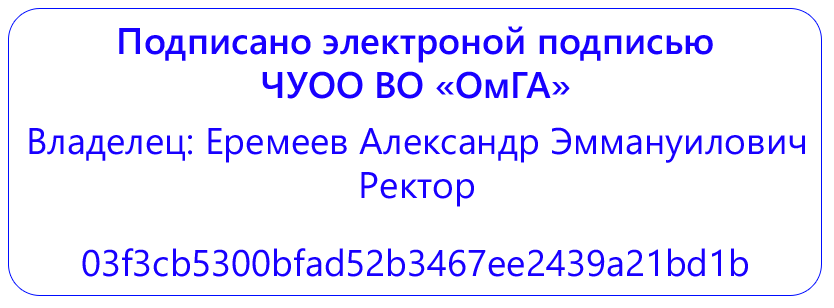 Частное учреждение образовательная организация высшего образования
«Омская гуманитарная академия»Кафедра Филологии, журналистики и массовых коммуникаций Р.п. ВОДЫ или ВОДЕ; Д.п. ВОДЕ или ВОДЫ;Р.п. ШКОЛЫ или ШКОЛЕ;Д.п. ШКОЛЕ или ШКОЛЫ.Частное учреждение образовательная организация высшего образования
«Омская гуманитарная академия»№ДатаВид деятельностиПодпись руководителя практики профильной организациио выполнении1Инструктаж по технике безопасности23456789101112Подготовка и предоставление отчета о прохождении практикиПрофильная организация:Профильная организация:Организация:__________________________________(полное наименование)Адрес:____________________________________________________________(наименование должности, фамилия, имя, отчество (при наличии)М.П. (при наличии) Частное учреждение образовательная организация высшего образования «Омская гуманитарная академия»,(полное наименование)Адрес: 644105, г.Омск, ул. 4 Челюскинцев,2А,                                                                   __________________________________________(наименование должности, фамилия, имя, отчество (при наличии)М.П. (при наличии) Частное учреждение образовательная организация высшего образования «Омская гуманитарная академия»,(полное наименование)Адрес: 644105, г.Омск, ул. 4 Челюскинцев,2А,                                                                   __________________________________________(наименование должности, фамилия, имя, отчество (при наличии)М.П. (при наличии)№Сроки проведенияПланируемые работы1.Инструктаж по технике безопасности2.Описать рабочее  место в организации/учрежденииИндивидуальные задания на практику:Индивидуальные задания на практику:Индивидуальные задания на практику:3.Провести анализ лексико-грамматические фонетические особенности диалекта, на котором им придется слушать и записывать произведения4.Провести анализ композиции диалектного текста, записей диалектных произведений. 5.Изучить методику сбора диалектов 6.Овладеть жанровыми особенностями диалектных  текстов.7.Овладеть навыками самостоятельного анализа и транскрипции диалектных текстов8.Подготовить и систематизировать материалы, полученные в ходе практики.9.Провести анализ лексико-грамматические фонетические особенности фольклора10.Провести анализ композиции фольклорного текста. Проведение записей фольклорных произведений.11.Изучить методику сбора фольклора 